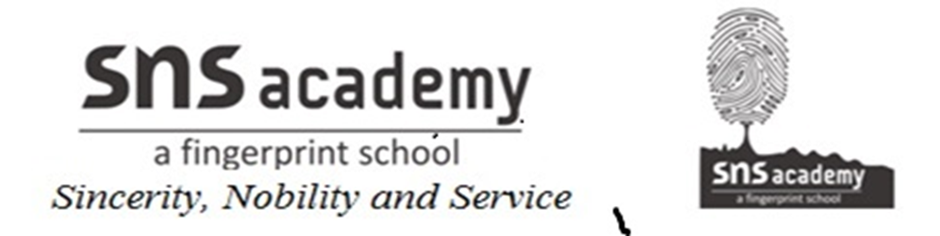 GRADE – 5 A          Worksheet -1		 Date - 28.07.2022         HINDI	1. निम्नलिखित प्रश्नों के उत्तर लिखिए :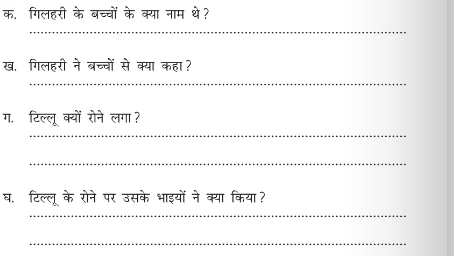 2. निम्नलिखित शब्दों को जोड़कर तथा सही मिलान कीजिए :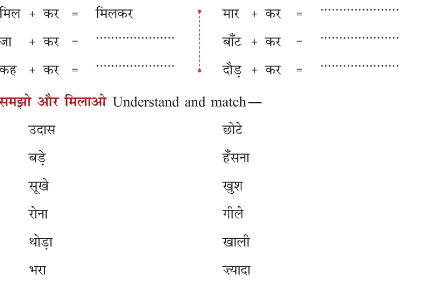 